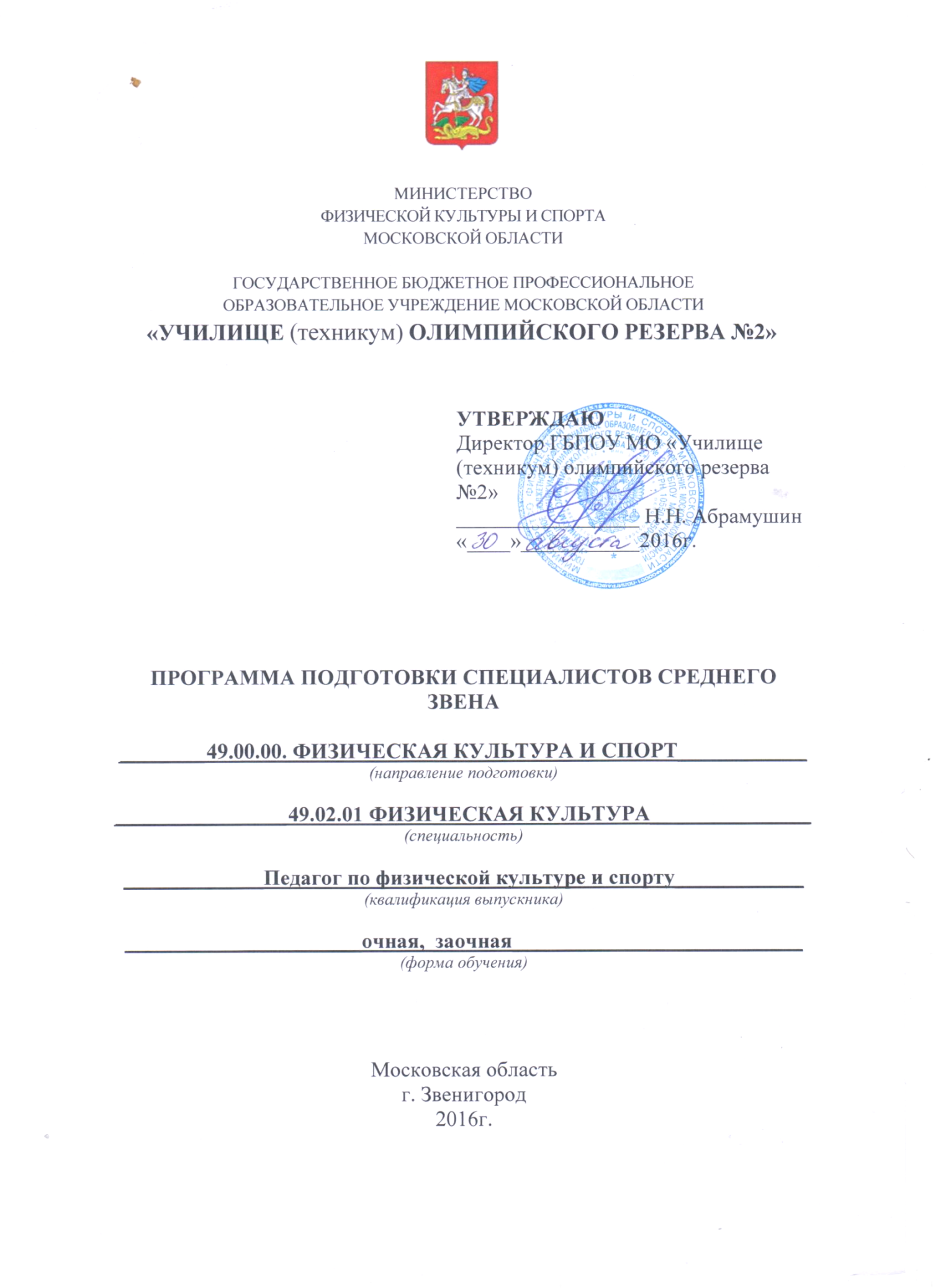 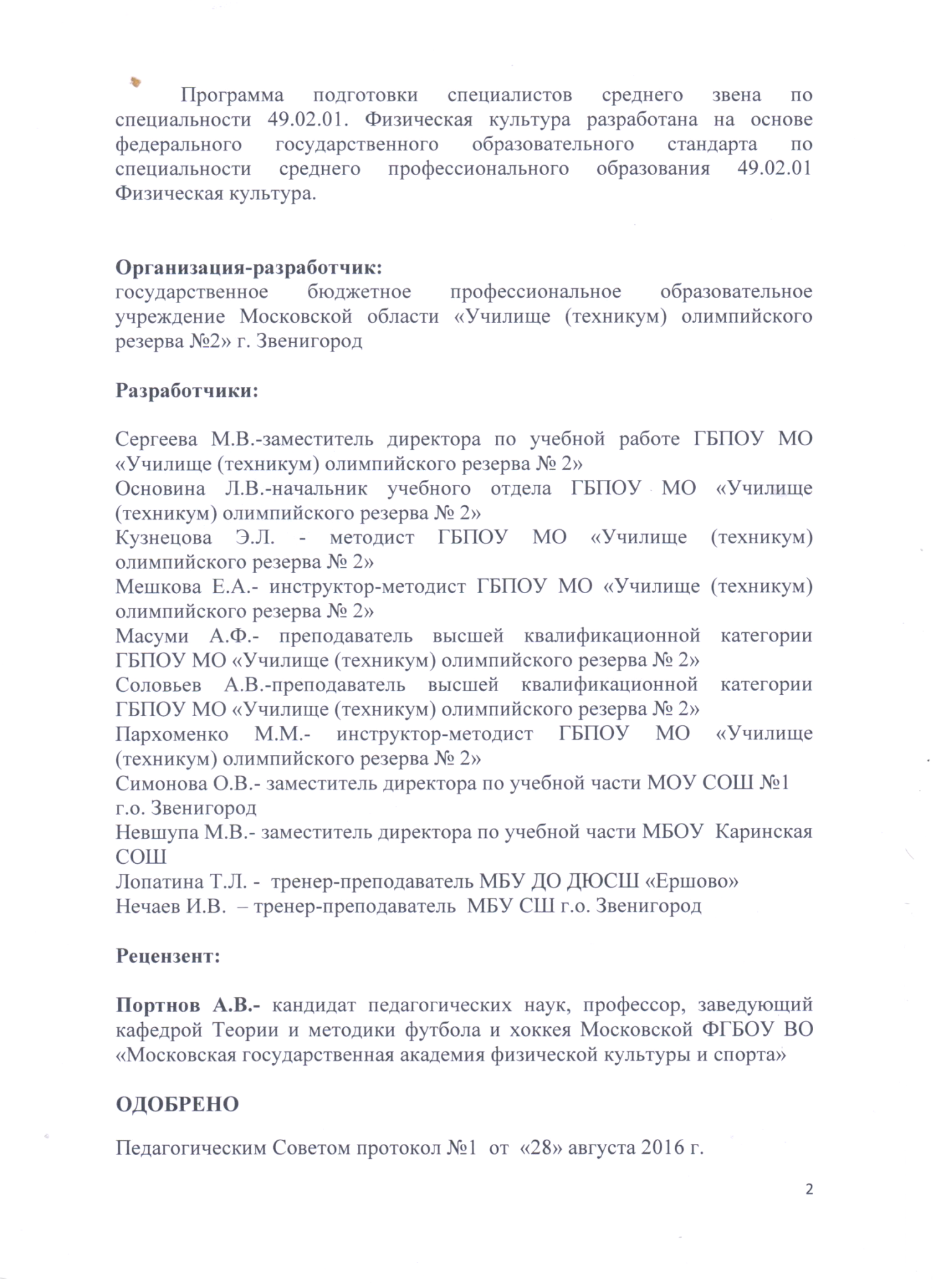 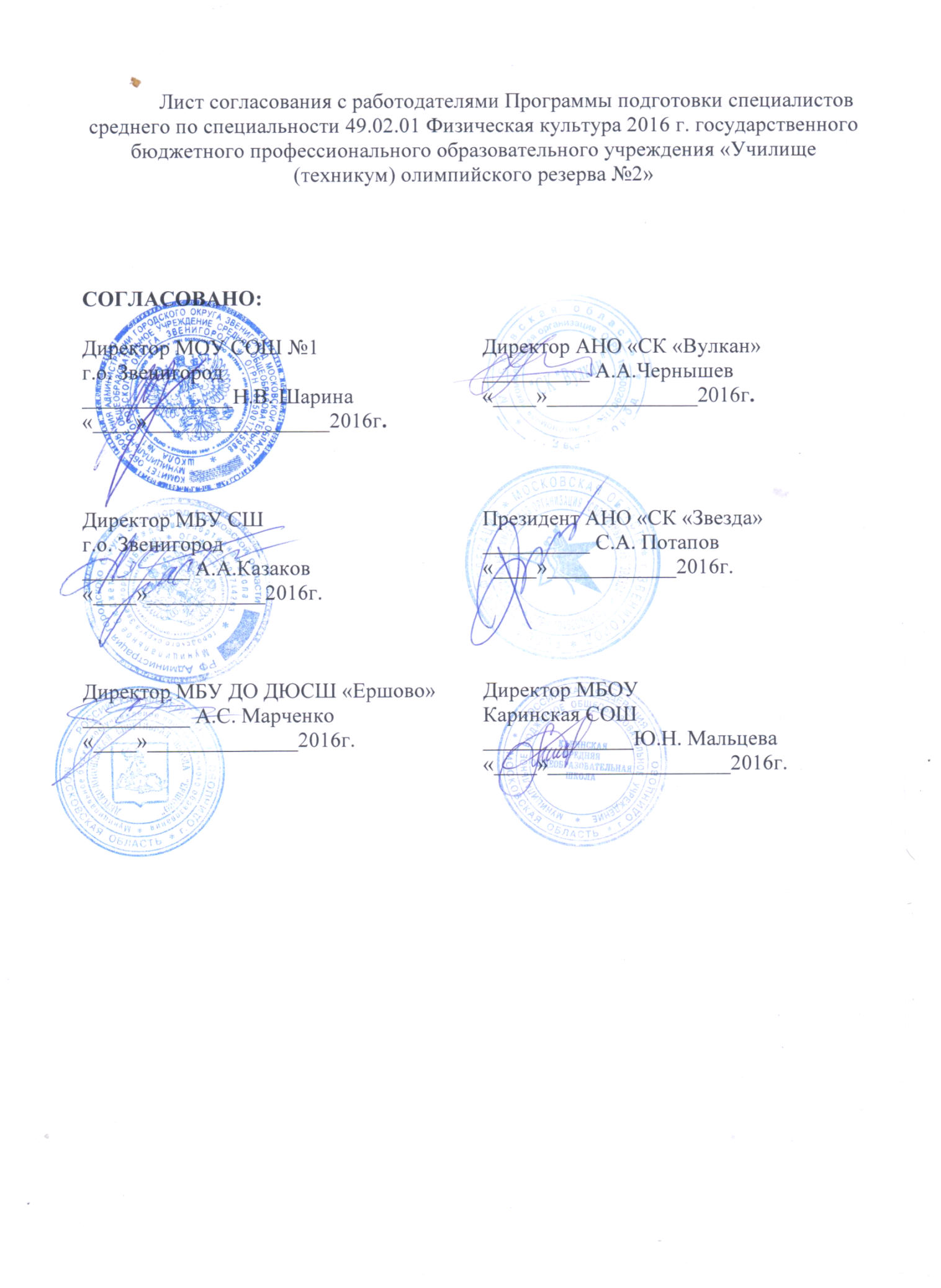 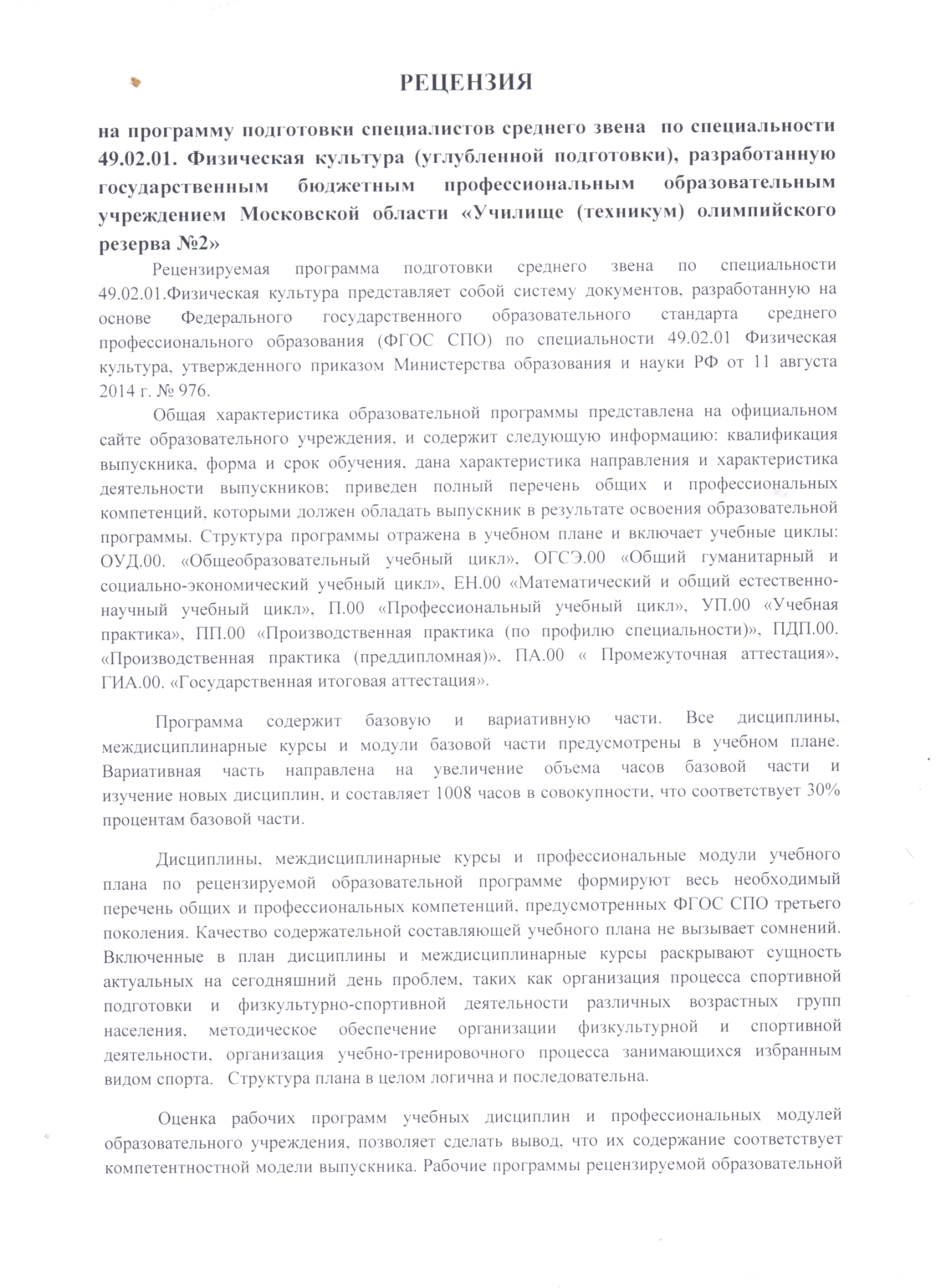 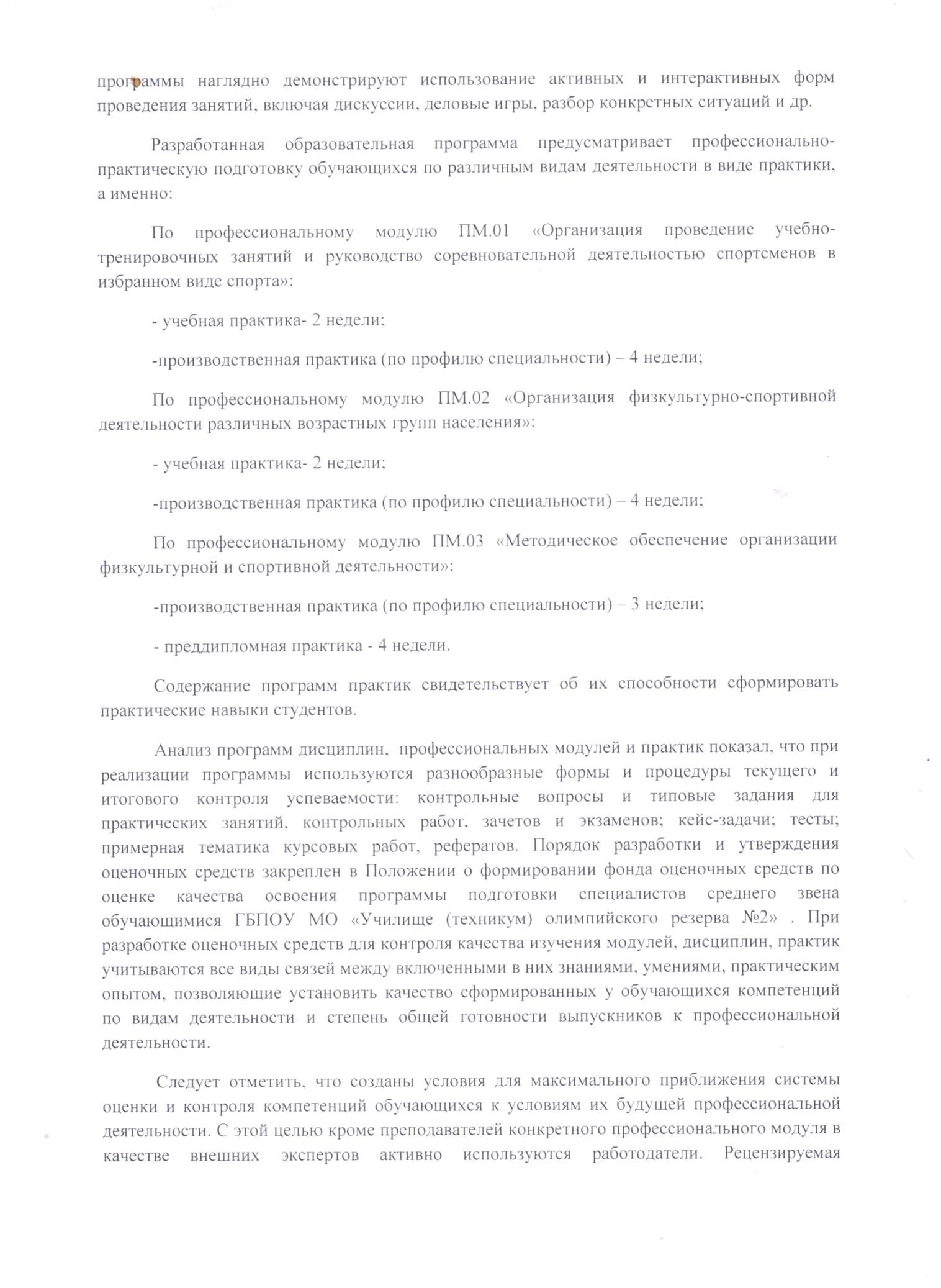 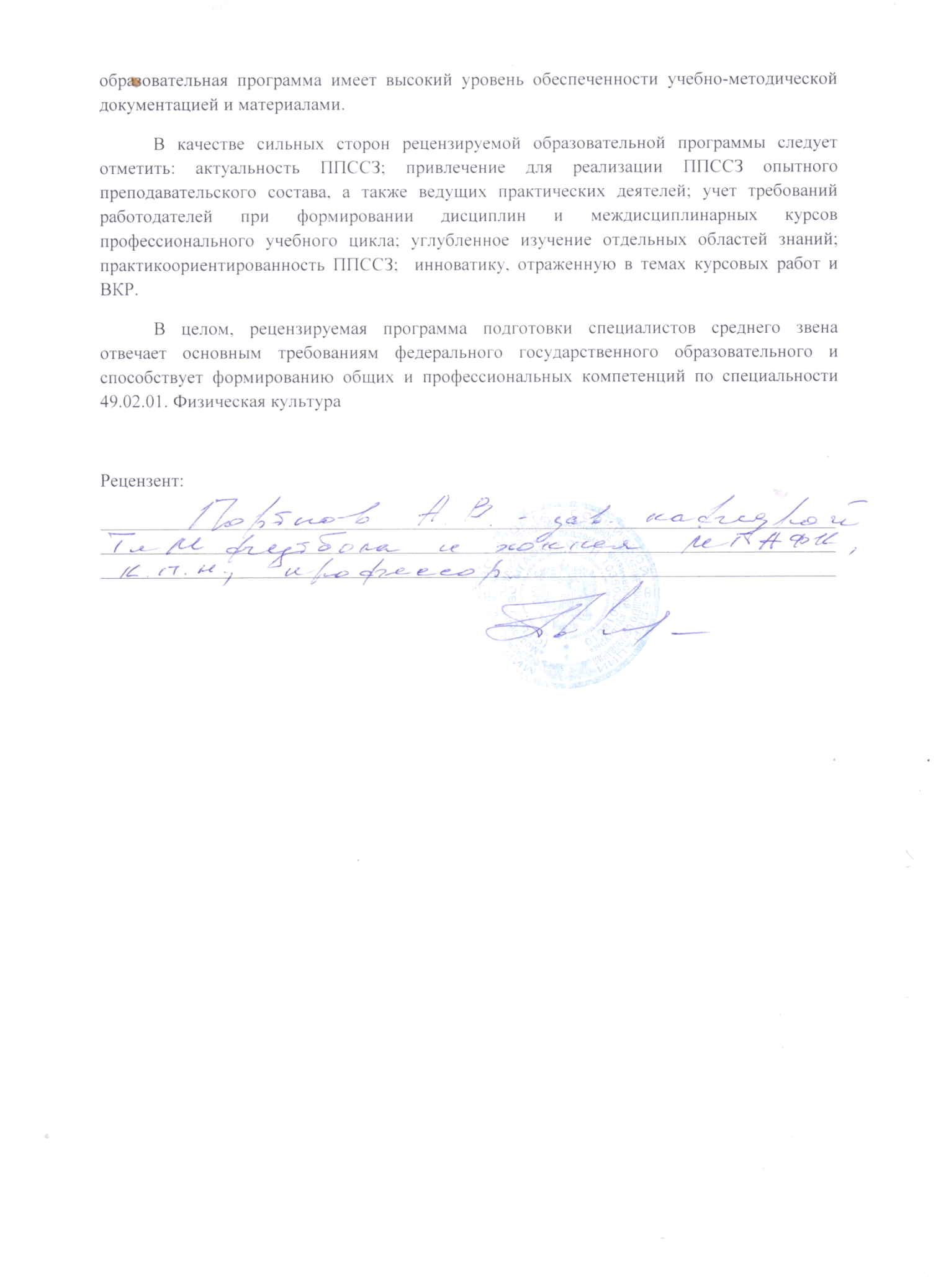 1.Общие положенияПрограмма подготовки специалистов среднего звена (ППССЗ) специальности 49.02.01 Физическая культура представляет собой систему документов, разработанную ГБОУ СПО МО «Училище (техникум) олимпийского резерва №2» (долее Училище) на основе Федерального государственного образовательного стандарта среднего профессионального образования (ФГОС СПО) по специальности 49.02.01 Физическая культура, утвержденного приказом Министерства образования и науки Российской Федерации от 11.08.2014 г. №976 и с учетом региональных требований подготовки специалистов.ППССЗ регламентирует цели, ожидаемые результаты, содержание, условия и технологии реализации образовательного процесса, оценку качества подготовки выпускника по данной специальности и включает в себя: учебный план, рабочие программы учебных дисциплин (модулей) и другие материалы, обеспечивающие качество подготовки обучающихся, а также программы учебной и  производственной практики, график учебного процесса и методические материалы, обеспечивающие реализацию соответствующей образовательной технологии.ППССЗ ежегодно пересматривается и обновляется в части содержания учебных планов, состава и содержания рабочих программ дисциплин, рабочих программ профессиональных модулей, программы производственной (преддипломной) практики, методических материалов, обеспечивающих качество подготовки обучающихся.1.1. Нормативно-правовые основания  разработки ППССЗ.Нормативную правовую основу разработки ППССЗ специальности 49.02.01 Физическая культура составляют:Федеральный закон от 29.12.2012 № 273-ФЗ «Об образовании в  Российской Федерации»;Федеральный государственный образовательный стандарт по специальности среднего профессионального образования (далее – ФГОС СПО) 49.02.01 Физическая культура, утвержденный приказом Министерства образования и науки РФ 11 августа 2014 г №976 (зарегистрировано в Минюсте России 25 августа 2014 г №33826);Порядок приема на обучение по образовательным программам среднего профессионального образования (утв. приказом Минобрнауки России от 23.01.2014 №36);Порядок организации и осуществления образовательной деятельности по образовательным программам среднего профессионального образования (утв. приказом Минобрнауки от 14.06.2013 №464);Положения о практике обучающихся, осваивающих основные профессиональные образовательные программы среднего профессионального образования (утв. приказом Минобрнауки от 18.04.2013 №291);Порядок проведения государственной итоговой аттестации по образовательным программам среднего профессионального образования (утв. приказом Минобрнауки России от 16.08.2013 № 968).1.2. Требования к абитуриентуПри поступлении в Училище абитуриенты сдают вступительные испытания по общефизической и затем участвуют в конкурсе аттестатов.1.3. Общая характеристика ППССЗ  1.3.1. Цель ППССЗ.ППССЗ имеет своей целью развитие у студентов личностных качеств, а также формирование общих и профессиональных компетенций в соответствие с требованиями ФГОС СПО по данной специальности.1.3.2. Срок освоения ППССЗ.Нормативные сроки освоения программы подготовки специалистов среднего звена углубленной подготовки специальности 49.02.01 Физическая культура при очной форме обучения и присваиваемая квалификация в таблице.1.3.3. Объем времени на освоение ППССЗ.Срок получения СПО по ППССЗ углубленной подготовки в очной форме обучения  на базе среднего общего образования составляет 147 недель, в том числе: Срок получения СПО по ППССЗ углубленной подготовки в очной форме обучения  на базе основного общего образования составляет 199 недель, в том числе: Сроки получения среднего профессионального образования по ППССЗ углубленной подготовки независимо от применяемых образовательных технологий увеличиваются для обучающихся по заочной форме обучения на базе среднего общего образования на 1 год.2. Характеристика профессиональной деятельности выпускников и требования к результатам ППССЗ.2.1. Область и объекты профессиональной деятельности. Область профессиональной деятельности выпускников: организация и руководство тренировочной и соревновательной деятельностью спортсменов в избранном виде спорта и физкультурно-спортивной деятельностью различных возрастных групп населения в образовательных организациях, по месту жительства, в учреждениях (организациях) отдыха, оздоровительных учреждениях.Объектами профессиональной деятельности выпускников являются:• задачи, содержание, методы, средства, формы организации учебно-тренировочного процесса и руководства соревновательной деятельностью занимающихся избранным видом спорта;• процесс спортивной подготовки и руководства соревновательной деятельностью занимающихся избранным видом спорта;• задачи, содержание, методы, средства, формы организации физкультурно-спортивной деятельности различных возрастных групп населения;• процесс организации физкультурно-спортивной деятельности различных возрастных групп населения;• задачи, содержание, методы, средства, формы организации и процесс взаимодействия с коллегами и социальными партнерами (местными органами самоуправления,  учреждениями/организациями социальной сферы, родителями (лицами, их заменяющими)) по вопросам организации тренировочной и соревновательной деятельности спортсменов в избранном виде спорта и физкультурно-спортивной деятельности различных возрастных групп населения;• документационное обеспечение учебно-тренировочного процесса и соревновательной деятельности спортсменов, организации физкультурно-спортивной деятельности различных возрастных групп населения.2.2. Виды профессиональной деятельности.Педагог по физической культуре и спорту готовится к следующим видам деятельности:- организация и проведение учебно-тренировочных занятий и руководство соревновательной деятельностью спортсменов в избранном виде спорта,- организация физкультурно-спортивной деятельности различных возрастных групп населения,- методическое обеспечение организации физкультурной и спортивной деятельности.2.3. Требования к результатам освоения ППССЗ.В результате освоения программы подготовки специалистов среднего звена обучающиеся должны овладеть следующими основными видами профессиональной деятельности (ВПД), общими (ОК) и профессиональными (ПК) компетенциями.Общие компетенции:Основные виды профессиональной деятельности и профессиональные компетенции:2.4. Матрица соответствия компетенций учебным дисциплинам, междисциплинарным курсам, профессиональным модулям.Матрица соответствия компетенций и формирующих их составных частей ППССЗ представлена в Приложении №1.3. ДОКУМЕНТЫ, ОПРЕДЕЛЯЮЩИЕ СОДЕРЖАНИЕ И ОРГАНИЗАЦИЮ ОБРАЗОВАТЕЛЬНОГО ПРЦЕССА.3.1. Рабочий учебный планУчебный процесс в Училище организован в соответствие со следующими рабочими учебными планами:1) Рабочий учебный план с нормативным сроком освоения ППССЗ по очной форме обучения  2 года 10 месяцев на базе среднего общего образования (Приложение №2);2) Рабочий учебный план с нормативным сроком освоения ППССЗ по очной форме обучения  3 года 10 месяцев на базе основного общего образования (Приложение №3);3) Рабочий учебный план с нормативным сроком освоения ППССЗ по заочной форме обучения  3 года 10 месяцев на базе среднего общего образования (Приложение №4); Программа среднего общего образования реализуется на 1 курсе и предусматривает 52 недели (в том числе 39 недель теоретического обучения, 2 недели экзаменационных сессий и 11 недель каникул). Объем обязательной аудиторной нагрузки на студентов, обучающихся на базе основного общего образования, составляет 1404 часа. За основу принят естественнонаучный профиль. Учебные дисциплины базового уровня представлены полностью. В качестве профильных дисциплин:- информатика	- 100 часов;- химия		- 108 часов;- биология		- 72 часа. Дополнительная учебная дисциплина, предлагаемая учебной организацией: "Профессиональная этика в педагогической деятельности" в объеме 39 часов.При реализации ФГОС СПО количество учебных недель составляет 147 недель. Число недель каникулярного времени составляет 23 недели (в том числе не менее двух недель в зимний период). Расчетное начало учебного года – 1 сентября. Продолжительность учебной недели - 6 дней. Обязательная учебная нагрузка в течение недели составляет 36 часов, максимальная-54 часа. Продолжительность  занятия 45 минут с 5-ти минутным перерывом между занятиями  и 10-ти минутным перерывом между парами.  Между 2-ой и 3-ей парами предусмотрен перерыв длительностью 40мин.Программа подготовки специалистов среднего звена предусматривает изучение следующих учебных циклов:    -общего гуманитарного и социально-экономического;    -математического и общего естественнонаучного;     -профессионального;и разделов:    - учебная практика;    - производственная практика (по профилю специальности);    - производственная практика (преддипломная);    - промежуточная аттестация;    - государственная (итоговая) аттестация (подготовка и защита выпускной квалификационной работы). Обязательная часть программы подготовки специалистов среднего звена по циклам составляет около 70 процентов от общего объема времени, отведенного на их освоение. Вариативная часть составляет  около 30 процентов и дает возможность расширения и углубления подготовки, определяемой содержанием обязательной части, получения дополнительных компетенций, умений и знаний, необходимых для обеспечения конкурентоспособности выпускника в соответствии с запросами регионального рынка труда и возможностями продолжения образования.Обязательная часть общего гуманитарного и социально-экономического цикла ППССЗ предусматривает изучение следующих обязательных дисциплин: - основы философии;- история;- психология общения;- иностранный язык;- объем нагрузки по дисциплине "Физическая культура" использован на увеличение объема часов  МДК.01.01. Избранный вид спорта с методикой тренировки и руководства соревновательной деятельностью спортсменов в соответствии с рекомендациями ФГОС СПО.Вариативная часть в рамках  общего гуманитарного и социально-экономического учебного цикла ППССЗ распределена следующим образом:- 5 часов  на увеличение объёма времени, отведенного на изучение дисциплины "Основы философии";- 7 часов на увеличение объема времени, отведенного на изучение дисциплины "История"; - 55 часов на изучение дисциплины "Русский язык и культура речи"; - 44 часа на изучение дисциплины "Культурология"; - 44 часов на изучение дисциплины  "Социальная психология". Обязательная часть математического и общего естественнонаучного учебного цикла ППССЗ предусматривает изучение следующих обязательных дисциплин: - математика;- информатика и информационно-коммуникационные  технологии в профессиональной деятельности. Вариативная часть, направленная на увеличение объема времени естественнонаучного цикла ППССЗ, не предусмотрена. Обязательная часть профессионального учебного  цикла ППССЗ предусматривает изучение общепрофессиональных дисциплин и профессиональных модулей. Обязательные дисциплины:  - анатомия; - физиология с основами биохимии; - гигиенические основы физической культуры и спорта; - основы врачебного контроля; - педагогика; - психология; - теория и история физической культуры и спорта; - правовое   обеспечение профессиональной деятельности; - основы биомеханики; - безопасность жизнедеятельности.  Объем часов на дисциплину "Безопасность жизнедеятельности" составляет 68 часов, из них на освоение основ военной службы - 48 часов. Для подгрупп девушек часть учебного времени дисциплины "Безопасность жизнедеятельности" (48 часов), отведенного на изучение основ военной службы, отводится  на освоение основ медицинских знаний.Вариативная часть ППССЗ в объеме 241 час распределена на увеличение объема времени, отведенного на изучение обязательных дисциплин общепрофессионального учебного цикла:- 24ч. на изучение дисциплины "Анатомия";- 22ч. на изучение дисциплины "Физиология с основами биохимии";- 9ч. на изучение дисциплины "Основы врачебного контроля";- 6 ч. на изучение дисциплины " Педагогика";- 22 ч. на изучение дисциплины " Психология";- 30 ч. на изучение дисциплины "Теория и история ФК и С";- 9 ч. на изучение дисциплины "Правовое обеспечение профессиональной деятельности";на освоение вариативных дисциплин общепрофессионального учебного цикла:- 36ч. изучение дисциплины "Менеджмент физической культуры и спорта";- 39ч. на изучение дисциплины "Валеология";- 44ч. на изучение дисциплины  " Спортивная медицина";Профессиональный цикл состоит из следующих профессиональных модулей и междисциплинарных курсов: Организация и проведение учебно-тренировочных занятий и руководство соревновательной деятельностью спортсменов в избранном виде спорта.- Избранный вид спорта с методикой тренировки и руководства соревновательной деятельностью спортсменов(в том числе: Теория, методика и история избранного вида спорта; спортивный отбор; Основы эргогенических средств в спорте. Антидопинг; Спортивное совершенствование в избранном виде спорта, Основы спортивной тренировки) Организация физкультурно-спортивной деятельности различных возрастных групп населения. - Базовые и новые виды физкультурно-спортивной деятельности с методикой оздоровительной тренировки (в том числе 12 видов спорта: подвижные игры, гимнастика, футбол, софтбол, гандбол, баскетбол, волейбол, лыжный спорт, плавание, теннис, фитнес-технологии, легкая атлетика)- Организация физкультурно-спортивной работы;- Лечебная физическая культура и массаж; Методическое обеспечение организации физкультурной и спортивной деятельности. - Теоретические и прикладные аспекты методической работы педагога по ФКиС (в том числе:Основы проектно-исследовательской деятельности в области образования, физической культуры и спорта; Комплексный контроль в подготовке спортсменов; Методическое обеспечение и технология физкультурно-спортивной деятельности;  Технология управления спортивной подготовкой).Вариативная часть в объеме 612 часов использована на увеличение обязательной части профессиональных модулей, в том числе: - 516 ч. на изучение МДК 01.01;- 40 ч. на изучение МДК 02.01;- 18 ч. на изучение МДК  02.02;- 4  ч. на изучение МДК 02.03;- 34 ч. на изучение МДК 03.01.Практикоориентированность учебного плана для обучающихся на базе основного  общего образования составляет 57, 9%, для обучающихся на базе среднего общего образования 60%, что является нормой для образовательных учреждений  СПО с углубленной подготовкой. При реализации ФГОС СПО по заочной форме обучения наименования дисциплин и их группирование по циклам идентично учебному плану для очного обучения, объем часов дисциплин и междисциплинарных курсов составляет не более 30% от объема часов очной формы обучения. Максимальный объем аудиторной учебной нагрузки составляет не менее 160 часов в год. Максимальный объем учебной нагрузки обучающихся составляет 54 академических часа в неделю, включая все виды аудиторной и внеаудиторной учебной нагрузки.3.2. Календарный учебный график.В календарном учебном графике указывается последовательность реализации ППССЗ по специальности 49.02.01.Физическая культура по годам, включая теоретическое обучение, практики, промежуточные и итоговую аттестации, каникулы.Календарные учебные графики ППССЗ специальности 49.02.01.Физическая культура  приведены в Приложении № 53.3  Программы дисциплин и профессиональных модулейПо программе СПО с нормативным сроком освоения ППССЗ 2 года 10 месяцев по очной форме обучения и 3 года 10 месяцев по заочной форме обучения:По программе СПО с нормативным сроком освоения ППССЗ 3 года 10 месяцев по очной форме обучения:3.4. Программа учебной и производственной практик.Практика представляет собой вид учебных занятий, обеспечивающих практико-ориентированную подготовку обучающихся. При реализации ППССЗ предусматриваются следующие виды практик: учебная, производственная (по профилю специальности), производственная (преддипломная). Все виды практик проводятся на базах общеобразовательных учреждений  и  в организациях физкультурно-спортивной направленности на основании заключенных договоров. Цели и задачи, программы и формы отчетности определяются Положением о практике обучающихся.Учебная практика проводится  концентрированно при освоении студентами профессиональных компетенций в рамках двух профессиональных модулей: ПМ.01 Организация физкультурно-спортивной деятельности различных возрастных групп населения, ПМ.02 Организация и проведение учебно-тренировочных занятий и руководство соревновательной деятельностью спортсменов избранном виде спорта. Производственная практика (по профилю специальности) проводятся и реализуется концентрированно после завершения изучения всех междисциплинарных курсов, входящих в профессиональные модули. Производственная (преддипломная) практика проводится после освоения обучающимися всех элементов ППССЗ в рамках подготовки к государственной итоговой аттестации.При реализации ППССЗ по заочной форме обучения практика реализуется обучающимися самостоятельно в объеме, предусмотренном для очной формы обучения. Рабочие программы всех видов практик приведены  в  Приложении № 114. РЕСУРСНОЕ ОБЕСПЕЧЕНИЕ ППССЗ.4.1. Кадровое обеспечение ППССЗРеализация ППССЗ по специальности 49.02.01 Физическая культура обеспечена педагогическими кадрами Училища, имеющими высшее профессиональное образование, как правило, базовое или образование, соответствующее профилю преподаваемой дисциплины, профессионального модуля и систематически занимающиеся научно-методической деятельностью. Планируемый состав преподавателей, обеспечивающих образовательный процесс по ППССЗ, приведен в Приложении № 12. 4.2.Учебно-методическое и информационное обеспечение образовательного процессаВ соответствии с ФГОС СПО по специальности 49.02.01 Физическая культура ППССЗ обеспечена учебно-методической документацией по всем дисциплинам, междисциплинарным курсам и профессиональным модулям, а именно: - учебно-методические комплексы по дисциплинам, МДК, модулям;-  учебные пособия; - методические указания к выполнению практических, лабораторных и курсовых работ; - методические указания по учебной и производственной практикам; - методические указания по выполнению выпускной квалификационной работыРеализация ППССЗ специальности 49.02.01 Физическая культура обеспечивается доступом каждого студента к базам данных электронной библиотечной системы и библиотечным фондам, формируемым по полному перечню дисциплин (модулей) ППССЗ. Библиотека Училища обеспечивает обучающихся необходимой учебной и методической литературой. Общий фонд библиотеки составляет: 47 532 экз., в том числе учебной -16165 методической - 14165 справочной – 234 на электронном носителе – 145 Библиотека выписывает 44 наименования педагогических журналов и газетЧитальный зал рассчитан на 20 посадочных мест. Для работы в читальной зале предоставляются пять ноутбуков с выходом в Интернет. Библиотека имеет доступ к электронной библиотеке, включая коллекцию книг по физической культуре и спорту. 4.3. Материально-техническое обеспечение образовательного процесса Для реализации ППССЗ по специальности 49.02.01 Физическая культура, Училище располагает материально-технической базой, обеспечивающей проведение всех видов лабораторных работ и практических занятий, дисциплинарной, междисциплинарной и модульной подготовки, учебной практики, предусмотренных рабочим учебным планом. Материально-техническая база соответствует действующим санитарным и противопожарным нормам. Реализация ППССЗ обеспечивает: - выполнение обучающимся практических занятий, включая обязательный компонент практические задания с использованием персональных компьютеров; - освоение обучающимся профессиональных модулей в условиях созданных соответствующей образовательной средой в Училище, а также на базах практик, указанных в Приложении № 13. При использовании электронных изданий, каждый обучающийся обеспечивается рабочим местом в компьютерном классе в соответствии с объемом изучаемых дисциплин. Училище обеспечено необходимым комплектом лицензионного программного обеспечения. Перечень кабинетов, лабораторий, мастерских и других помещений для реализации ППССЗ:кабинет гуманитарных и социально-экономических дисциплин;кабинет педагогики и психологии;кабинет анатомии и физиологии человека;кабинет иностранного языка;кабинет безопасности жизнедеятельности;кабинет теории и истории физической культуры;кабинет теории и методики избранного вида спорта;кабинет методического обеспечения организации физкультурно-спортивной деятельности;кабинет физической культуры и массажа;лаборатория информатики и информационно-коммуникационных технологий;лаборатория физической и функциональной диагностики;универсальный спортивный зал;зал ритмики и фитнеса;тренажерный зал;спортивный зал;электронный стрелковый тир;открытый стадион широкого профиля с элементами полосы препятствий;библиотека, читальный зал с выходом в сеть Интернет;актовый зал.5. ОЦЕНКА РЕЗУЛЬТАТОВ ОСВОЕНИЯ ППССЗ.5.1. Контроль и оценка результатов освоения ППССЗ.Для аттестации обучающихся на соответствие их персональных достижений поэтапным требованиям соответствующей ППССЗ (текущая и промежуточная аттестация) создается фонд оценочных средств, позволяющий оценить знания, умения, практический опыт и освоенные компетенции. Фонд оценочных средств для промежуточной аттестации по дисциплинам, междисциплинарным курсам разрабатывается и утверждается Училищем самостоятельно, а для промежуточной аттестации по профессиональным модулям и для государственной (итоговой) аттестации - разрабатываются и утверждаются Училищем  после предварительного положительного заключения работодателей. В соответствии с требованиями ФГОС СПО по специальности  49.02.01 Физическая культура конкретные формы и процедуры текущего контроля знаний, промежуточной аттестации по каждой дисциплине и профессиональному модулю разрабатываются Училищем самостоятельно и доводятся до сведения обучающихся в течение первых двух месяцев от начала обучения. Программы текущей и промежуточной аттестации обучающихся максимально приближены к условиям их будущей профессиональной деятельности. Основными формами промежуточной аттестации являются: экзамен по отдельной дисциплине согласно учебному плану; зачет/дифференцированный зачет по отдельной дисциплине, междисциплинарному курсу;курсовая работа (проект);зачет/дифференцированный зачет по практике;экзамен (квалификационный). Дифференцированные зачеты и экзамены планируются из расчета: до 10 зачетов/дифференцированных зачетов  в год и от двух до четырех экзаменов в рамках экзаменационной сессии. Экзамен (квалификационный) является формой промежуточной аттестации по профессиональному модулю. Экзамен (квалификационный) оценивает сформированность профессиональных и общих компетенций и готовность выпускника к выполнению определенного вида профессиональной деятельности. Экзамен (квалификационный) представляет собой форму независимой оценки результатов освоения профессионального модуля с участием работодателей. Экзамен (квалификационный) может состоять из одного или нескольких аттестационных испытаний следующих видов:выполнение комплексного практического задания; защита портфолио; защита проекта. Формы и порядок промежуточной аттестации определяются предметно-цикловыми комиссиями, периодичность промежуточной аттестации определяется рабочими учебными планами. Процедура формы проведения и критерии оценок утверждаются на заседании предметно-цикловых комиссий. В процессе контроля и оценки результатов освоения общих и профессиональных компетенций при прохождений учебной и производственной практик используются разнообразные формы и методы. Основными формами отчетности являются:дневник практики, характеристика с базы практики, отчет, защита практической части выпускной квалификационной работы. Формой аттестации по учебной, производственной (по профилю специальности) и производственной (преддипломной) является зачет. 5.2. Порядок выполнения и защиты выпускной квалификационной работыПорядок выполнения и защиты выпускной квалификационной работы регулируется на основании Положения о порядке проведения государственной итоговой аттестации по образовательной программе среднего профессионального образования, в соответствии с программой государственной итоговой аттестации выпускников.  Темы выпускных квалификационных работ (далее ВКР) разрабатываются преподавателями Училища с учетом актуальности, практической значимости, новизны, исполнительского уровня, ресурсного обеспечения, основного вида профессиональной деятельности. Студентам предоставляется право выбора темы ВКР с предложением своей тематики с обоснованием целесообразности ее разработки. Перечень тем ВКР рассматривается на заседании предметно-цикловой комиссии общепрофессиональных дисциплин и профессиональных модулей  и утверждается приказом директора Училища. Тематика ВКР должна соответствовать содержанию одного или нескольких профессиональных модулей и отвечать современным требованиям развития науки и образования.Темы ВКР разрабатываются совместно представителями работодателей, заинтересованных в трудоустройстве выпускников УчилищаОценка     ВКР     проводится по следующим критериям:полнота соответствия содержания работы заданию, целевым установкам,требованиям нормативных документов;умение правильно сформулировать проблему, обосновать актуальность темы и определить задачи исследования;соответствие   структуры   дипломной   работы  целевым   установкам   ипоставленным    задачам;  правильный    учет    всех    факторов,    влияющих    на рассматриваемые в работе процессы, системы;логическая последовательность, систематичность и грамотность изложения разработанного материала по главам, наличие полных и обоснованных выводов, их соответствие содержанию глав;умение    пользоваться    рациональными    приемами    поиска,    отбора,обработки и систематизации информации; способности работать с нормативно-правовыми актами;полнота, глубина, качество и научный уровень разработки данной темы,наличие  элементов  новизны   и  доказательности  с  применением  современныхметодов исследования, использование опыта учреждений;наличие обоснованных предложений  и  возможность их практическойреализации;качество оформления представленной работы, соответствие графическойи текстуальной части и их взаимосвязь, соблюдение требований к оформлениюписьменных и графических документов;оценки    ВКР    руководителем    и    рецензентом,    их объективность    идостоверность.Определяя оценку ВКР по результатам защиты, комиссия учитывает как доклад студента, так и его ответы на вопросы.По совокупности перечисленных критериев, по пятибалльной шкале, выпускнику выставляется оценка.5.3. Организация государственной итоговой аттестации выпускников.Целью государственной итоговой аттестации является определение соответствия результатов освоения обучающимися образовательной программы специалистов среднего звена соответствующим требованиям федерального государственного образовательного стандарта среднего профессионального образования Государственная итоговая аттестация выпускника по специальности 49.02.01 Физическая культура проводится в форме защиты выпускной квалификационной работы. Для проведения государственной итоговой аттестации создаётся комиссия из числа преподавателей Училища, имеющих высшую и первую квалификационную категорию, представителей работодателей. Государственную экзаменационную комиссию возглавляет председатель, из числа  руководителей и заместителей руководителей организаций, осуществляющих образовательную деятельность по профилю подготовки выпускников, имеющих ученую степень и (или) ученое звание или ведущих специалистов, представителей работодателей. Председателем ГЭК не может быть работник Училища. Председатель ГЭК утверждается приказом Министра физической культуры и спорта Московской области. Ответственный секретарь ГЭК назначается руководителем образовательного учреждения из числа работников учебного заведения. Директор Училища является заместителем председателя ГЭК.Защита ВКР производится на открытых заседаниях ГЭК с участием не менее двух третей ее состава. Результаты защиты объявляются в тот же день, после оформления в установленном порядке протокола заседания ГЭК.Обучающиеся, не прошедшие государственную итоговую или получившие на государственной итоговой аттестации неудовлетворительные результаты, проходят итоговую аттестацию не ранее, чем через один год. Повторное прохождение государственной итоговой аттестации для одного лица назначается не более двух раз.6. ПриложенияСодержаниеСодержаниеСодержаниеСодержание1.Общие положенияОбщие положения41.1.Нормативно-правовые основания  разработки ППССЗ41.2.Требования к абитуриенту…………………………………………51.3.Общая характеристика ППССЗ по специальности 49.02.01. Физическая культура……………………………………………….51.3.1. Цель ППССЗ………………………………………………….51.3.2. Срок освоения ППССЗ………………………………………51.3.3. Объем времени на освоение ППССЗ………………………..52.Характеристика профессиональной деятельности выпускников и требования к результатам ППССЗ………………………………………..Характеристика профессиональной деятельности выпускников и требования к результатам ППССЗ………………………………………..62.1.Область и объекты профессиональной деятельности……………62.2.Виды профессиональной деятельности…………………………..62.3.Требования к результатам освоения ППССЗ……………………..72.4.Матрица соответствия компетенций учебным дисциплинам, междисциплинарным комплексам, профессиональным модулям..93.Документы, определяющие содержание и организацию образовательного процесса………………………………………………...Документы, определяющие содержание и организацию образовательного процесса………………………………………………...93.1.Рабочий учебный план………………………………………………93.2.Календарный учебный график………………………………………143.3.Программы дисциплин и профессиональных модулей……………143.4.Программы учебной и производственной практик………………..174.Ресурсное обеспечение ППССЗ……………………………………………Ресурсное обеспечение ППССЗ……………………………………………174.1.Кадровое обеспечение ППССЗ……………………………………...174.2.Учебно-методическое и информационное обеспечение образовательного процесса…………………………………………174.3.Материально-техническое обеспечение образовательной программы…………………………………………………………….185.Оценка результатов освоения ППССЗ…………………………………….Оценка результатов освоения ППССЗ…………………………………….195.1.Контроль и оценка результатов освоения ППССЗ…………………195.2.Прядок выполнения и защиты выпускной квалификационной работы…………………………………………………………………205.3.Организация государственной итоговой аттестации………………226.Приложения…………………………………………………………………Приложения…………………………………………………………………22Образовательная база приемаНаименованиеквалификацииуглубленной подготовкиНормативный срок освоенияППССЗ СПО углубленной подготовки при очной форме полученияобразованияна базе среднего(полного) общегообразованияПедагог по физической культуре и спорту2 года 10 месяцевна базе основного общего  образованияПедагог по физической культуре и спорту3 года 10 месяцевОбучение по учебным циклам 95 недельУчебная практика4 неделиПроизводственная практика (по профилю специальности)10 недельПроизводственная практика (преддипломная)4 неделиПромежуточная аттестация5 недельГосударственная (итоговая) аттестация6 недельКаникулярное время23 неделиОбучение по учебным циклам 134 недельУчебная практика4 неделиПроизводственная практика (по профилю специальности)10 недельПроизводственная практика (преддипломная)4 неделиПромежуточная аттестация7 недельГосударственная (итоговая) аттестация6 недельКаникулярное время34 неделиКОДНаименование видов  профессиональной деятельности и профессиональных компетенцийОК 1.Понимать сущность и социальную значимость своей будущей профессии, проявлять к ней устойчивый интерес.ОК 2.Организовывать собственную деятельность, определять методы решения профессиональных задач, оценивать их эффективность и качество.ОК 3.Оценивать риски и принимать решения в нестандартных ситуациях.ОК 4.Осуществлять поиск, анализ и оценку информации, необходимой для постановки и решения профессиональных задач, профессионального и личностного развития.ОК 5.Использовать информационно-коммуникационные технологии для совершенствования профессиональной деятельности.ОК 6.Работать в коллективе и команде, взаимодействовать с коллегами и социальными партнерами.ОК 7.Ставить цели, мотивировать деятельность занимающихся физической культурой и спортом, организовывать и контролировать их работу с принятием на себя ответственности за качество учебно-тренировочного процесса и организации физкультурно-спортивных мероприятий и занятий.ОК 8.Самостоятельно определять задачи профессионального и личностногоразвития, заниматься самообразованием, осознанно планировать повышение квалификации.ОК 9.Осуществлять профессиональную деятельность в условиях обновления еецелей, содержания и смены технологий.ОК 10.Осуществлять профилактику травматизма, обеспечивать охрану жизни издоровья занимающихся.ОК 11.Строить профессиональную деятельность с соблюдением правовых норм, ее регулирующих.ОК 12.Владеть профессионально значимыми двигательными действиями избранного вида спорта, базовых и новых видов физкультурно-спортивной деятельности.КодНаименование видов профессиональной деятельности ипрофессиональных компетенцийОрганизация и проведение учебно-тренировочных занятий и руководство соревновательной деятельностью спортсменов в избранном виде спорта.Организация и проведение учебно-тренировочных занятий и руководство соревновательной деятельностью спортсменов в избранном виде спорта.ПК 1.1.Определять цели и задачи, планировать учебно-тренировочные занятия.ПК 1.2.Проводить учебно-тренировочные занятия.ПК 1.3.Руководить соревновательной деятельностью спортсменов.ПК 1.4.                                                                                                                      Осуществлять педагогический контроль, оценивать процесс и результаты деятельности спортсменов на учебно-тренировочных занятиях и соревнованиях.ПК 1.5.Анализировать учебно-тренировочные занятия, процесс и результаты руководства соревновательной деятельностью.ПК 1.6.Проводить спортивный отбор и спортивную ориентацию.ПК 1.7.Подбирать, эксплуатировать и готовить к занятиям и соревнованиям  спортивное оборудование и инвентарь.ПК 1.8.Оформлять и вести документацию, обеспечивающую учебно-тренировочный процесс и соревновательную деятельность спортсменов.Организация физкультурно-спортивной деятельности различных возрастных групп населения.Организация физкультурно-спортивной деятельности различных возрастных групп населения.ПК 2.1.Определять цели, задачи и планировать физкультурно-спортивные мероприятия и занятия с различными возрастными группами населения.ПК 2.2.Мотивировать население различных возрастных групп к участию в физкультурно-спортивной деятельности.ПК 2.3.Организовывать и проводить физкультурно-спортивные мероприятия и занятия.ПК 2.4.Осуществлять педагогический контроль в процессе проведения физкультурно-спортивных мероприятий и занятий.ПК 2.5.Организовывать обустройство и эксплуатацию спортивных сооружений имест занятий физической культурой и спортом.ПК 2.6.Оформлять документацию (учебную, учетную, отчетную, сметно-финансовую), обеспечивающую организацию и проведение физкультурно-спортивных мероприятий и занятий и функционирование спортивных сооружений и мест занятий физической культурой и спортом.Методическое обеспечение организации физкультурной и спортивной деятельностиМетодическое обеспечение организации физкультурной и спортивной деятельностиПК 3.1.Разрабатывать методическое обеспечение организации учебно-тренировочного процесса и руководства соревновательной деятельностью спортсменов в избранном виде спорта.ПК 3.2.Разрабатывать методическое обеспечение организации и проведения физкультурно-спортивных занятий с различными возрастными группами населения.ПК 3.3.Систематизировать педагогический опыт в области физической культуры и спорта на основе изучения профессиональной литературы, самоанализа и анализа деятельности других педагогов.ПК 3.4.Оформлять методические разработки в виде отчетов, рефератов, выступлений.ПК 3.5.Участвовать в исследовательской и проектной деятельности в областиобразования, физической культуры и спорта.Индекс дисциплины,профессиональногомодуля, практики по ФГОСНаименование циклов,разделов и программШифрпрограммы вперечнеНомерприложения в ППССЗ,содержащегорабочую программуОГСЭ.00 Общий гуманитарный и социально-экономический учебный циклОГСЭ.00 Общий гуманитарный и социально-экономический учебный циклОГСЭ.00 Общий гуманитарный и социально-экономический учебный циклОГСЭ.00 Общий гуманитарный и социально-экономический учебный циклОГСЭ.01.Основы философии49.02.01. ОГСЭ.01№6ОГСЭ.02.История49.02.01. ОГСЭ.02№6ОГСЭ.03.Психология общения49.02.01. ОГСЭ.03№6ОГСЭ.04.Иностранный язык49.02.01. ОГСЭ.04№6ОГСЭ.06.Русский язык и культура речи49.02.01. ОГСЭ.06№6ОГСЭ.07.Культурология49.02.01. ОГСЭ.07№6ОГСЭ.08.Социальная психология49.02.01. ОГСЭ.08№6ЕН.00. Математический и общий естественнонаучный учебный циклЕН.00. Математический и общий естественнонаучный учебный циклЕН.00. Математический и общий естественнонаучный учебный циклЕН.00. Математический и общий естественнонаучный учебный циклЕН.01.Математика49.02.01. ЕН.01№7ЕН.02Информатика и информационно-коммуникационные технологии в профессиональной деятельности49.02.01.ЕН.02№7П.00 Профессиональный учебный циклП.00 Профессиональный учебный циклП.00 Профессиональный учебный циклП.00 Профессиональный учебный циклОП.00.Общепрофессиональные дисциплиныОП.00.Общепрофессиональные дисциплиныОП.00.Общепрофессиональные дисциплиныОП.00.Общепрофессиональные дисциплиныОП.01.Анатомия49.02.01. ОП.01№ 8ОП.02.Физиология с основами биохимии49.02.01. ОП.02.№ 8ОП.03.Гигиенические основы физической культуры и спорта49.02.01. ОП.03.№ 8ОП.04.Основы врачебного контроля49.02.01. ОП.04№ 8ОП.05.Педагогика 49.02.01. ОП.05№ 8ОП.06.Психология49.02.01. ОП.06№ 8ОП.07.Теория и история физической культуры и спорта49.02.01. ОП.07.№ 8ОП.08.Правовое обеспечение профессиональной деятельности49.02.01. ОП.08№ 8ОП.09.Основы биомеханики49.02.01. ОП.09№ 8ОП.10.Безопасность жизнедеятельности49.02.01. ОП 10№ 8ОП.11.Менеджмент профессиональной деятельности49.02.01. ОП.11.№ 8ОП.12.Спортивная медицина49.02.01. ОП.12.№ 8ОП.13.Валеология49.02.01. ОП.13№ 8ПМ.00. Профессиональные модулиПМ.00. Профессиональные модулиПМ.00. Профессиональные модулиПМ.00. Профессиональные модулиПМ.01.Организация и проведение учебно-тренировочных занятий и руководство соревновательной деятельностью спортсменов в избранном виде спорта49.02.01. ПМ.01№ 9ПМ.02.Организация физкультурно-спортивной деятельности различных возрастных групп населения49.02.01. ПМ.02№ 9ПМ.03.Методическое обеспечение организации физкультурной и спортивной деятельности49.02.01 ПМ.03№ 9Индекс дисциплины,профессиональногомодуля, практики по ФГОСНаименование циклов,разделов и программШифрпрограммы вперечнеНомерприложения,содержащегоаннотациюпрограммыв ППССЗОУД.00. Общеобразовательный учебный циклОУД.00. Общеобразовательный учебный циклОУД.00. Общеобразовательный учебный циклОУД.00. Общеобразовательный учебный циклДБ. Дисциплины базовыеДБ. Дисциплины базовыеДБ. Дисциплины базовыеДБ. Дисциплины базовыеОУД.01Русский язык и литература. Русский язык.49.02.01 ОУД.01№ 10ОУД.01Русский язык и литература. Литература49.02.01 ОУД.01№ 10ОУД.02Иностранный язык49.02.01. ОУД.02№ 10ОУД.03Математика: алгебра, начала метаматематического анализа, геометрия49.02.01 ОУД.03№ 10ОУД.04История49.02.01 ОУД.04№ 10ОУД.05Физическая культура49.02.01 ОУД.05№ 10ОУД.06ОБЖ49.02.01 ОУД.06№ 10ОУД.08Физика49.02.01 ОУД.08№ 10ОУД.10Обществознание49.02.01 ОУД.10№ 10ОУД.16География49.02.01 ОУД.16№ 10ОУД.17Экология49.02.01. ОУД.17№ 10ОУД.18Профессиональная этика в педагогической деятельности49.02.01. ОУД 18№ 10ДП. Дисциплины профильныеДП. Дисциплины профильныеДП. Дисциплины профильныеДП. Дисциплины профильныеОУД.07Информатика49.02.01 ОУД.07№ 10ОУД.09Химия49.02.01 ОУД. 09№ 10ОУД.15Биология49.02.01 ОУД.15№ 10ОГСЭ.00 Общий гуманитарный и социально-экономический учебный циклОГСЭ.00 Общий гуманитарный и социально-экономический учебный циклОГСЭ.00 Общий гуманитарный и социально-экономический учебный циклОГСЭ.00 Общий гуманитарный и социально-экономический учебный циклОГСЭ.01.Основы философии49.02.01. ОГСЭ.01№6ОГСЭ.02.История49.02.01. ОГСЭ.02№6ОГСЭ.03.Психология общения49.02.01. ОГСЭ.03№6ОГСЭ.04.Иностранный язык49.02.01. ОГСЭ.04№6ОГСЭ.06.Русский язык и культура речи49.02.01. ОГСЭ.06№6ОГСЭ.07.Культурология49.02.01. ОГСЭ.07№6ОГСЭ.08.Социальная психология49.02.01. ОГСЭ.08№6ЕН.00. Математический и общий естественнонаучный учебный циклЕН.00. Математический и общий естественнонаучный учебный циклЕН.00. Математический и общий естественнонаучный учебный циклЕН.00. Математический и общий естественнонаучный учебный циклЕН.01.Математика49.02.01. ЕН.01№7ЕН.02Информатика и информационно-коммуникационные технологии в профессиональной деятельности49.02.01.ЕН.02№7П.00 Профессиональный учебный циклП.00 Профессиональный учебный циклП.00 Профессиональный учебный циклП.00 Профессиональный учебный циклОП.00.Общепрофессвиональные дисциплиныОП.00.Общепрофессвиональные дисциплиныОП.00.Общепрофессвиональные дисциплиныОП.00.Общепрофессвиональные дисциплиныОП.01.Анатомия49.02.01. ОП.01№ 8ОП.02.Физиология с основами биохимии49.02.01. ОП.02.№ 8ОП.03.Гигиенические основы физической культуры и спорта49.02.01. ОП.03.№ 8ОП.04.Основы врачебного контроля49.02.01. ОП.04№ 8ОП.05.Педагогика 49.02.01. ОП.05№ 8ОП.06.Психология49.02.01. ОП.06№ 8ОП.07.Теория и история физической культуры и спорта49.02.01. ОП.07.№ 8ОП.08.Правовое обеспечение профессиональной деятельности49.02.01. ОП.08№ 8ОП.09.Основы биомеханики49.02.01. ОП.09№ 8ОП.10.Безопасность жизнедеятельности49.02.01. ОП 10№ 8ОП.11.Менеджмент профессиональной деятельности49.02.01. ОП.11.№ 8ОП.12.Спортивная медицина49.02.01. ОП.12.№ 8ОП.13.Валеология49.02.01. ОП.13№ 8ПМ.00. Профессиональные модулиПМ.00. Профессиональные модулиПМ.00. Профессиональные модулиПМ.00. Профессиональные модулиПМ.01.Организация и проведение учебно-тренировочных занятий и руководство соревновательной деятельностью спортсменов в избранном виде спорта49.02.01. ПМ.01№ 9ПМ.02.Организация физкультурно-спортивной деятельности различных возрастных групп населения49.02.01. ПМ.02№ 9ПМ.03.Методическое обеспечение организации физкультурной и спортивной деятельности49.02.01 ПМ.03№ 9Приложение 1Матрица соответствия компетенций учебным дисциплинам, междисциплинарным комплексам, профессиональным модулямПриложения 2-4Рабочие учебные планыПриложение 5Календарные учебные графикиПриложения 6-10Рабочие программы дисциплин, профессиональных модулейПриложение 11Рабочие программы учебной, производственной (по профилю специальности), производственной (преддипломной) практикПриложение 12Планируемый состав преподавателей, обеспечивающих образовательный процесс по ППССЗ Приложение 13Список баз практик